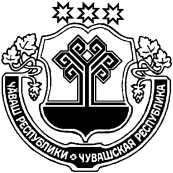 Об утверждении муниципальной программы Краснооктябрьского сельского поселения Шумерлинского района  и экстремистской деятельности в Краснооктябрьском  сельском поселение Шумерлинского района» на 2018 - 2020гг.»Администрация Краснооктябрьского сельского поселения Шумерлинского района постановляет:1. Утвердить муниципальную программу Краснооктябрьского сельского поселения Шумерлинского района «Профилактика терроризма и экстремистской деятельности в Краснооктябрьском сельском поселении Шумерлинского района» на 2018 - 2020 гг.» согласно приложению к настоящему постановлению.2. Настоящее постановление вступает в силу после его официального опубликования в информационном издании «Вестник Краснооктябрьского сельского поселения Шумерлинского района».Глава Краснооктябрьского сельского поселения Шумерлинского района  					Т.В. Лазарева                                                                                                                                 Приложение                                                                                                 к постановлению администрации                                                                                        Краснооктябрьского сельского поселения Шумерлинского района От 28.11.2018 № 61 МУНИЦИПАЛЬНАЯ ПРОГРАММАКРАСНООКТЯБРЬСКОГО  СЕЛЬСКОГО ПОСЕЛЕНИЯ ШУМЕРЛИНСКОГО РАЙОНА «ПРОФИЛАКТИКА ТЕРРОРИЗМА И ЭКСТРЕМИСТСКОЙ ДЕЯТЕЛЬНОСТИ В КРАСНООКТЯБРЬСКОМ СЕЛЬСКОМ ПОСЕЛЕНИИ ШУМЕРЛИНСКОГО РАЙОНА»НА 2018 - 2020 ГГ.ПаспортМуниципальной программы Краснооктябрьского сельского поселения Шумерлинского района«Профилактика терроризма и экстремистской деятельности в  Краснооктябрьском сельском поселении Шумерлинского района» на 2018 - 2020 гг."Раздел I. Общая характеристика сферы реализациимуниципальной программы Краснооктябрьского сельского поселения Шумерлинского района«Профилактика терроризма и экстремистской деятельности в Краснооктябрьском сельском поселении Шумерлинского района» основные проблемы в указанной сфере и прогноз ее развитияМуниципальная программа Краснооктябрьского сельского поселения Шумерлинского района «Профилактика терроризма и экстремистской деятельности в _ Краснооктябрьском сельском поселении Шумерлинского района» (далее - Программа) направлена на предупреждение террористических актов на основе противодействия терроризму и экстремизму, профилактики их проявлений в Краснооктябрьского сельского поселения Шумерлинского района.Для реализации целей и задач муниципальной программы, а именно профилактики терроризма и экстремистской деятельности в Краснооктябрьского сельского поселения Шумерлинского района необходимо применение программно-целевых инструментов, поскольку требуется:высокая степень координации действий администрации Краснооктябрьского сельского поселения Шумерлинского района, организаций и граждан;мобилизация ресурсов и оптимизация их использования.Раздел II. Приоритеты в сфере реализациимуниципальной программы, цели, задачи и показатели(индикаторы) достижения целей и решения задач,основные ожидаемые конечные результатыи срок реализации муниципальной программыМуниципальная программа направлена на достижение следующих целей:совершенствование взаимодействия правоохранительных, администрации Краснооктябрьского сельского поселения Шумерлинского района, граждан, их объединений, участвующих в охране общественного порядка (далее - общественные объединения) в сфере профилактики правонарушений, терроризма и экстремистской деятельности в Краснооктябрьского сельского поселения Шумерлинского района.Поставленные цели планируется достигнуть путем решения следующих задач:совершенствование организации профилактики чрезвычайных ситуаций, пропаганды и обучения населения по вопросам гражданской обороны, защиты от чрезвычайных ситуаций и террористических акций;Реализация муниципальной программы позволит:осуществить мониторинг эффективности принимаемых мер антитеррористической и антиэкстремистской направленности;усовершенствовать систему сбора, анализа и обобщения информации о лицах, причастных к террористическим актам и экстремистской деятельности, объектах, подлежащих защите;повысить защищенность общества и населения Краснооктябрьского сельского поселения Шумерлинского района от актов терроризма и проявлений экстремизма;усилить антитеррористическую устойчивость объектов жизнеобеспечения и особо важных объектов, а также мест массового пребывания людей.Срок реализации муниципальной программы: 2018 - 2020 годы.Сведения о показателях (индикаторах) муниципальной программы, подпрограмм муниципальной программы и их значениях приведены в приложении N 1 к настоящей муниципальной программе.Перечень показателей носит открытый характер и предусматривает возможность корректировки в случае потери информативности показателя (достижение максимального значения) и изменения приоритетов в рассматриваемой сфере.Раздел III. Обобщенная характеристикаосновных мероприятий подпрограмм муниципальной программыВыстроенная в рамках настоящей муниципальной программы система целевых ориентиров (цели, задачи, ожидаемые результаты) представляет собой четкую согласованную структуру, посредством которой установлена прозрачная и понятная связь реализации отдельных мероприятий с достижением конкретных целей в течение срока действия муниципальной программы.«Профилактика терроризма и экстремистской деятельности  Краснооктябрьского сельского поселения Шумерлинского района» Подпрограмма «Профилактика терроризма и экстремистской деятельности в Краснооктябрьском сельском поселении» объединяет четыре основных мероприятий.Основное мероприятие 1. Совершенствование взаимодействия органов местного самоуправления Краснооктябрьского сельского поселения Шумерлинского района и институтов гражданского общества в работе по профилактике терроризма и экстремистской деятельностиДанное мероприятие предусматривает:проведение научно-практических конференций и круглых столов по вопросам профилактики терроризма и экстремизма, формирования толерантности в современных условиях;разработку текстов лекций и методических рекомендаций по вопросам профилактики терроризма и экстремизма;проведение мониторинга состояния стабильности в обществе.другие мероприятия.Основное мероприятие 2. Профилактическая работа по укреплению стабильности в обществеДанное мероприятие предусматривает:взаимодействие с руководителями организаций в целях обеспечения социального, национального и конфессионального согласия в обществе;проведение комплексных обследований образовательных организаций, учреждений культуры и спорта и прилегающих к ним территорий в целях проверки их антитеррористической защищенности и пожарной безопасности;оказание содействия в трудоустройстве выпускникам общеобразовательных организаций, профессиональных образовательных организаций, образовательных организаций высшего образования, подросткам, находящимся в трудной жизненной ситуации;проведение мероприятий, направленных на правовое просвещение населения, формирование толерантности, укрепление стабильности в обществе:другие.Основное мероприятие 3. Образовательно-воспитательные, культурно-массовые и спортивные мероприятияДанное мероприятие предусматривает:вовлечение молодежи и несовершеннолетних в клубные, внеклассные и внешкольные формирования, спортивные секции, кружки и другие объединения по интересам;проведение мероприятий, направленных на организацию содержательного досуга молодежи и несовершеннолетних;формирование патриотизма, духовно-нравственных ценностей в обществе:другие.Основное мероприятие 4. Информационная работа по профилактике терроризма и экстремистской деятельностиДанное мероприятие предусматривает:освещение в муниципальных СМИ хода реализации подпрограммы;размещение в местах массового пребывания людей наружной социальной рекламы, направленной на профилактику терроризма и экстремизма;оформление в образовательных организациях, учреждениях культуры и спорта тематических стендов и витрин, направленных на профилактику терроризма и экстремизма, пропаганду здорового образа жизни;участие в республиканских конкурсах среди журналистов и СМИ на лучшее произведение в области профилактики терроризма и экстремизма;другие.Перечень основных мероприятий муниципальной программы приведен в приложении N 2 к настоящей муниципальной программе.Раздел IV. Обоснование объема финансовых ресурсов,необходимых для реализации муниципальной программыРасходы муниципальной программы формируются за счет средств бюджета Краснооктябрьского сельского поселения Шумерлинского района.Распределение бюджетных ассигнований на реализацию муниципальной программы (подпрограмм) утверждается решением Собрания депутатов Краснооктябрьского сельского поселения Шумерлинского района Чувашской Республики о бюджете Краснооктябрьского сельского поселения Шумерлинского района на очередной финансовый год и плановый период.Общий объем финансирования мероприятий муниципальной программы в 2018 - 2020 годах составляет 0,00тыс. рублей, в том числе:в 2018 году – 0,00 тыс. рублей;в 2019 году – 0,00 тыс. рублей;в 2020 году – 0,00 тыс. рублей;из них средства:бюджета Краснооктябрьского сельского поселения Шумерлинского района – 0,00 тыс. рублей, в том числе:в 2018 году - 0,00 тыс. рублейв 2019 году - 0,00 тыс. рублей в 2020 году - 0,00 тыс. рублейза счет средств республиканского бюджета - 0,00 тыс. рублей, в том числе:в 2018 году - 0,00 тыс. рублей;в 2019 году - 0,0 тыс. рублей;в 2020 году - 0,0 тыс. рублей;из внебюджетных источников:в 2018 году – 0,00 тыс. рублей;в 2019 году – 0,00 тыс. рублей;в 2020 году – 0,00 тыс. рублей.Ресурсное обеспечение реализации муниципальной программы за счет средств бюджета 0,00 тыс. рублей по годам ее реализации представлено в приложении N 3 к настоящей муниципальной программе.Ресурсное обеспечение и прогнозная (справочная) оценка расходов за счет всех источников финансирования реализации муниципальной программы приведены в приложении N 4 к настоящей муниципальной программе.Раздел V. Обоснование выделения подпрограммКомплексный характер целей и задач муниципальной программы обусловливает целесообразность использования программно-целевых методов.В муниципальной программу включена подпрограмма:"Профилактика терроризма и экстремистской деятельности в Краснооктябрьском сельском поселении" (приложение N ___ к настоящей муниципальной программе);Достижение целей и реализация задач указанных подпрограмм вносят существенный вклад в достижение целей и реализацию муниципальной программы.Раздел VI. Анализ рисков реализациимуниципальной программы и описание меруправления рисками реализации муниципальной программыК рискам реализации муниципальной программы, которыми могут управлять ответственный исполнитель и соисполнитель муниципальной программы, уменьшая вероятность их возникновения, следует отнести следующие:1) институционально-правовые риски, связанные с отсутствием законодательного регулирования основных направлений муниципальной программы на местном уровне и (или) недостаточно быстрым формированием институтов, предусмотренных муниципальной программой;2) организационные риски, связанные с ошибками управления реализацией муниципальной программы, в том числе исполнителя или отдельных ее соисполнителей, неготовностью организационной инфраструктуры к решению задач, поставленных муниципальной программой, что может привести к нецелевому и (или) неэффективному использованию бюджетных средств, невыполнению ряда мероприятий муниципальной программы или задержке в их выполнении;3) финансовые риски, которые связаны с финансированием муниципальной программы в неполном объеме за счет средств бюджета Краснооктябрьского сельского поселения Шумерлинского района. Данный риск возникает по причине длительности срока реализации муниципальной программы;4) непредвиденные риски, связанные с кризисными явлениями в экономике Чувашской Республики и с природными и техногенными катастрофами и катаклизмами, что может привести к снижению бюджетных доходов, ухудшению динамики основных макроэкономических показателей, в том числе повышению инфляции, снижению темпов экономического роста и доходов населения, а также потребовать концентрации бюджетных средств на преодоление последствий таких катастроф.Вышеуказанные риски можно распределить по уровням их влияния на реализацию муниципальной программы (табл. 2):Таблица 2Характеристика рисков,влияющих на реализацию муниципальной программыТаким образом, из вышеперечисленных рисков наибольшее отрицательное влияние на реализацию муниципальной программы могут оказать финансовые и непредвиденные риски, которые содержат угрозу срыва реализации муниципальной программы. Поскольку в рамках реализации муниципальной программы практически отсутствуют рычаги управления непредвиденными рисками, наибольшее внимание будет уделяться управлению финансовыми рисками.Приложение № 1 к муниципальной программе «Профилактика терроризма и экстремистской деятельности в Краснооктябрьском сельском поселении Шумерлинского района» на 2018 – 2020 годыСВЕДЕНИЯО ПОКАЗАТЕЛЯХ (ИНДИКАТОРАХ) МУНИЦИПАЛЬНОЙ ПРОГРАММЫКРАСНООКТЯБРЬСКОГО СЕЛЬСКОГО ПОСЕЛЕНИЯ ШУМЕРЛИНСКОГО РАЙОНА "ПРОФИЛАКТИКА ТЕРРОРИЗМА И ЭКСТРЕМИСТСКОЙ ДЕЯТЕЛЬНОСТИ ВКРАСНООКТЯБРЬСКОМ СЕЛЬСКОМ ПОСЕЛЕНИИ"  НА 2018 - 2020 ГГ. И ИХ ЗНАЧЕНИЯХПриложение № 2 к муниципальной программе «Профилактика терроризма и экстремистской деятельности в Краснооктябрьском сельском поселении Шумерлинского района» на 2018 – 2020 годыПЕРЕЧЕНЬОСНОВНЫХ МЕРОПРИЯТИЙ ПОДПРОГРАММ МУНИЦИПАЛЬНОЙ ПРОГРАММЫ"ПОВЫШЕНИЕ БЕЗОПАСНОСТИ ЖИЗНЕДЕЯТЕЛЬНОСТИ НАСЕЛЕНИЯИ ТЕРРИТОРИЙ КРАСНООКТЯБРЬСКОГО СЕЛЬСКОГО ПОСЕЛЕНИЯ ШУМЕРЛИНСКОГО РАЙОНА" НА 2018 - 2020 ГГ.Приложение № 3 к муниципальной программе «Профилактика терроризма и экстремистской деятельности в Краснооктябрьском сельском поселении Шумерлинского района» на 2018 – 2020 годыРЕСУРСНОЕ ОБЕСПЕЧЕНИЕРЕАЛИЗАЦИИ МУНИЦИПАЛЬНОЙ ПРОГРАММЫ КРАСНООКТЯБРЬСКОГО СЕЛЬСКОГО ПОСЕЛЕНИЯ ШУМЕРЛИНСКОГО РАЙОНА «ПРОФИЛАКТИКА ТЕРРОРИЗМА И ЭКСТРЕМИСТСКОЙ ДЕЯТЕЛЬНОСТИ В КРАСНООКТЯБРЬСКОМ  СЕЛЬСКОМ ПОСЕЛЕНИИ ШУМЕРЛИНСКОГО РАЙОНА» ЗА СЧЕТ СРЕДСТВ БЮДЖЕТА КРАСНООКТЯБРЬСКОГО СЕЛЬСКОГО ПОСЕЛЕНИЯ ШУМЕРЛИНСКОГО РАЙОНАПриложение № 4 к муниципальной программе «Профилактика терроризма и экстремистской деятельности в Краснооктябрьском сельском поселении Шумерлинского района» на 2018 – 2020 годыРЕСУРСНОЕ ОБЕСПЕЧЕНИЕИ ПРОГНОЗНАЯ (СПРАВОЧНАЯ) ОЦЕНКА РАСХОДОВЗА СЧЕТ ВСЕХ ИСТОЧНИКОВ ФИНАНСИРОВАНИЯ РЕАЛИЗАЦИИМУНИЦИПАЛЬНОЙ ПРОГРАММЫ КРАСНООКТЯБРЬСКОГО СЕЛЬСКОГО ПОСЕЛЕНИЯ ШУМЕРЛИНСКОГО РАЙОНА«ПРОФИЛАКТИКА ТЕРРОРИЗМА И ЭКСТРЕМИСТСКОЙ ДЕЯТЕЛЬНОСТИ В КРАСНООКТЯБРЬСКОМ СЕЛЬСКОМ ПОСЕЛЕНИИ ШУМЕРЛИНСКОГО РАЙОНА»  НА 2018 - 2020 ГГ.Приложение № 5 к муниципальной программе «Профилактика терроризма и экстремистской деятельности в Краснооктябрьском сельском поселении Шумерлинского района» на 2018 – 2020 годыПОДПРОГРАММА"ПРОФИЛАКТИКА ТЕРРОРИЗМА И ЭКСТРЕМИСТСКОЙ ДЕЯТЕЛЬНОСТИВ КРАСНООКТЯБРЬСКОМ СЕЛЬСКОМ ПОСЕЛЕНИИ ШУМЕРЛИНСКОГО РАЙОНА"Паспорт подпрограммыРаздел I. Характеристика сферы реализации подпрограммы,описание основных проблем в указанной сфереи прогноз ее развитияПодпрограмма содержит мероприятия по профилактике терроризма и экстремистской деятельности в Краснооктябрьском сельском поселении, направленные на обеспечение социально-политической стабильности, повышение уровня защищенности граждан и общества от актов терроризма и проявлений экстремизма.Реализация на территории Краснооктябрьского сельского поселения Шумерлинского района федеральных законов "О противодействии экстремистской деятельности", "О противодействии терроризму" и других нормативных правовых актов Российской Федерации и Чувашской Республики способствует сохранению общественной безопасности, позитивной общественно-политической ситуации, межнациональному и межконфессиональному согласию в муниципальном образовании.Органами исполнительной власти Чувашской Республики, территориальными органами федеральных органов исполнительной власти, органами местного самоуправления Краснооктябрьского сельского поселения Шумерлинского района в последние годы проделана значительная работа по профилактике террористических актов и экстремистских проявлений, однако их угроза сохраняется. В связи с этим необходимо принять специальные меры, направленные на профилактику терроризма и экстремистской деятельности, на что нацелены основные мероприятия подпрограммы.Необходимость принятия подпрограммы вызвана также тем, что ситуация в сфере борьбы с терроризмом и экстремизмом в Российской Федерации остается напряженной. Это относится и к Чувашской Республике.Анализ миграционной обстановки в Чувашской Республике и в Краснооктябрьском сельском поселении показывает, что интенсивность миграционных потоков из стран с нестабильным общественно-политическим и социально-экономическим положением имеет устойчивую тенденцию к увеличению.Регулярно проводятся крупные культурно-зрелищные и спортивные мероприятия с участием большого количества зрителей и участников, требующие обеспечения их безопасности.Прямые и косвенные последствия преступлений террористической и экстремистской направленности затрагивают все сферы общественной жизни - политическую, экономическую, социальную и духовную. Повышение уровня антитеррористической и антиэкстремистской защищенности жителей Краснооктябрьского сельского поселения Шумерлинского района требует комплексного подхода к организации и содержанию работы по профилактике терроризма и экстремистской деятельности.Программа носит межведомственный характер, поскольку эффективное решение задач профилактики терроризма и экстремизма, ксенофобии, а также гармонизации межэтнических и межконфессиональных отношений не может быть обеспечено только в рамках деятельности органов местного самоуправления. В сложившихся условиях лишь с помощью программно-целевого и комплексного подхода можно добиться повышения уровня антитеррористической и антиэкстремистской защищенности жителей Краснооктябрьского сельского поселения Шумерлинского района.Раздел II. Приоритеты в сфере реализации подпрограммы,цель, задачи и показатели (индикаторы)достижения цели и решения задач, описаниеосновных ожидаемых конечных результатов,срок реализации подпрограммы      Приоритеты, цель и задачи подпрограммы определены в соответствии со Стратегией национальной безопасности Российской Федерации до 2020 года, утвержденной Указом Президента Российской Федерации от 12 мая 2009 г. N 537 (в части экстремистской деятельности националистических, религиозных, этнических и иных организаций и структур, как основного источника угроз национальной безопасности в сфере государственной и общественной безопасности и необходимости постоянного совершенствования правоохранительных мер по выявлению, предупреждению, пресечению и раскрытию актов терроризма, экстремизма).Целью подпрограммы является укрепление законности и правопорядка, повышение уровня защищенности граждан и общества на основе противодействия терроризму и экстремизму, профилактики их проявлений в Краснооктябрьском сельском поселении.Для достижения указанной цели необходимо:повышать эффективность взаимодействия органов местного самоуправления, органов исполнительной власти Чувашской Республики в Краснооктябрьском сельском поселении, подразделений территориальных органов федеральных органов исполнительной власти в Краснооктябрьском сельском поселении, организаций в вопросах профилактики терроризма и экстремизма;обеспечить профилактику конфликтов на социальной, этнической и конфессиональной почве;выявлять и устранять причины и условия, способствующие осуществлению террористической и экстремистской деятельности;укреплять техническую защиту объектов повышенной опасности с массовым пребыванием людей, особо важных объектов.Срок реализации подпрограммы - 2018 - 2020 годы.В результате выполнения поставленной цели и задач подпрограммы к 2021 году будут достигнуты следующие показатели (по сравнению с 2014 годом):доля детей, охваченных образовательными программами дополнительного образования детей, в общей численности детей и молодежи - 74 процента;удельный вес населения Краснооктябрьского сельского поселения Шумерлинского района, систематически занимающегося физической культурой и спортом, - 40,5 процента;доля объектов социального назначения, подвергшихся преступному проникновению, не оборудованных системами безопасности, охранно-пожарной сигнализацией от общего количества таких объектов - 0 процента.Целевые индикаторы и показатели подпрограммы приведены в приложении N 1 к настоящей подпрограмме.Раздел III. Характеристикаосновных мероприятий подпрограммыДля достижения поставленной цели и решения задач подпрограммы необходимо реализовать следующий комплекс основных мероприятий:Основное мероприятие 1. Совершенствование взаимодействия органов администрации Краснооктябрьского сельского поселения Шумерлинского района и институтов гражданского общества в работе по профилактике терроризма и экстремистской деятельностиДанное мероприятие предусматривает:проведение научно-практических конференций и круглых столов по вопросам профилактики терроризма и экстремизма, формирования толерантности в современных условиях;разработку текстов лекций и методических рекомендаций по вопросам профилактики терроризма и экстремизма;проведение мониторинга состояния стабильности в обществе.Основное мероприятие 2. Профилактическая работа по укреплению стабильности в обществеДанное мероприятие предусматривает:взаимодействие с руководителями организаций в целях обеспечения социального, национального и конфессионального согласия в обществе;проведение комплексных обследований образовательных организаций, учреждений культуры и спорта и прилегающих к ним территорий в целях проверки их антитеррористической защищенности и пожарной безопасности;оказание содействия в трудоустройстве выпускникам общеобразовательных организаций, профессиональных образовательных организаций, образовательных организаций высшего образования, подросткам, находящимся в трудной жизненной ситуации;проведение мероприятий, направленных на правовое просвещение населения, формирование толерантности, укрепление стабильности в обществе:Основное мероприятие 3. Образовательно-воспитательные, культурно-массовые и спортивные мероприятияДанное мероприятие предусматривает:вовлечение молодежи и несовершеннолетних в клубные, внеклассные и внешкольные формирования, спортивные секции, кружки и другие объединения по интересам;проведение мероприятий, направленных на организацию содержательного досуга молодежи и несовершеннолетних;формирование патриотизма, духовно-нравственных ценностей в обществе:Основное мероприятие 4. Информационная работа по профилактике терроризма и экстремистской деятельностиДанное мероприятие предусматривает:освещение в муниципальных СМИ хода реализации подпрограммы;размещение в местах массового пребывания людей наружной социальной рекламы, направленной на профилактику терроризма и экстремизма;оформление в образовательных организациях, учреждениях культуры и спорта тематических стендов и витрин, направленных на профилактику терроризма и экстремизма, пропаганду здорового образа жизни;участие в республиканских конкурсах среди журналистов и СМИ на лучшее произведение в области профилактики терроризма и экстремизма;Перечень мероприятий подпрограммы приведен в приложении N 2 к настоящей подпрограмме с указанием исполнителей и сроков их проведения.Раздел IV. Обоснование объемов финансовых ресурсов,необходимых для реализации подпрограммыОбщий объем бюджетных ассигнований программы в 2018 - 2020 годах составляет 0,0 тыс. рублей, в том числе:в 2015 году - 0,0 тыс. рублей;в 2016 году – 0,0 тыс. рублей;в 2017 году – 0,0 тыс. рублей;в 2018 году - 0,0 тыс. рублей;в 2019 году - 0,0 тыс. рублей;в 2020 году - 0,0 тыс. рублей;бюджета Краснооктябрьского сельского поселения Шумерлинского района - 0,0 тыс. рублей, в том числе:в 2015 году - 0,0 тыс. рублей;в 2016 году – 0,0 тыс. рублей;в 2017 году – 0,0 тыс. рублей;в 2018 году - 0,0 тыс. рублей;в 2019 году - 0,0 тыс. рублей;в 2020 году - 0,0 тыс. рублей;за счет средств республиканского бюджета - 0,0 тыс. руб., в том числе:в 2015 году - 0,0 тыс. рублей;в 2016 году – 0,0 тыс. рублей;в 2017 году – 0,0 тыс. рублей;в 2018 году - 0,0 тыс. рублей;в 2019 году - 0,0 тыс. рублей;в 2020 году - 0,0 тыс. рублей;внебюджетных источников - не предусмотрено.Раздел V. Анализ рисков реализации подпрограммыи описание мер управления рисками реализации подпрограммыВажное значение для успешной реализации подпрограммы имеют прогнозирование возможных рисков, связанных с достижением основной цели, решением задач подпрограммы, оценка их масштабов и последствий, а также формирование системы мер по их предотвращению.Правовые риски связаны с изменением законодательства Российской Федерации и законодательства Чувашской Республики, муниципальных нормативно-правовых актов, длительностью формирования нормативно-правовой базы, необходимой для эффективной реализации подпрограммы. Это может привести к существенному увеличению планируемых сроков или изменению условий реализации ее основных мероприятий.Для минимизации воздействия данной группы рисков планируется:на этапе разработки проектов документов привлекать к их обсуждению основные заинтересованные стороны, которые впоследствии должны принять участие в их согласовании.Организационные риски.Риски данной группы связаны с неэффективным управлением реализацией подпрограммы, что может повлечь за собой нарушение планируемых сроков реализации подпрограммы, недостижение ее целей и невыполнение задач, недостижение плановых значений показателей, снижение эффективности использования ресурсов и качества выполнения мероприятий подпрограммы.Основными мерами управления (снижения) организационными рисками являются:формирование эффективной системы управления реализацией подпрограммы;регулярная публикация отчетов о ходе реализации подпрограммы;повышение эффективности взаимодействия участников реализации подпрограммы;заключение и контроль реализации соглашений о взаимодействии с заинтересованными сторонами;создание системы мониторинга реализации подпрограммы;своевременная корректировка мероприятий подпрограммы.Приложение № 1 к подпрограмме «Профилактика терроризма и экстремистской деятельности в Краснооктябрьском сельском поселении Шумерлинского района» муниципальной программы «Профилактика терроризма и экстремистской деятельности в Краснооктябрьском сельском поселении Шумерлинского района» на 2018 – 2020 годыСведенияо показателях (индикаторах) подпрограммы"Профилактика терроризма и экстремистской деятельностив Краснооктябрьском сельском поселении Шумерлинского района"муниципальной программы «Профилактика терроризма и экстремистской деятельности в Краснооктябрьского сельском поселении Шумерлинского района» на 2018 – 2020 годы и их значенияхПриложение № 2 к подпрограмме «Профилактика терроризма и экстремистской деятельности в Краснооктябрьском сельском поселении Шумерлинского района» муниципальной программы «Профилактика терроризма и экстремистской деятельности в Краснооктябрьском сельском поселении Шумерлинского района» на 2018 – 2020 годыПереченьосновных мероприятий подпрограммы "Профилактика терроризмаи экстремистской деятельности в Краснооктябрьском сельском поселении Шумерлинского района" муниципальной программы«Профилактика терроризма и экстремистской деятельности в Краснооктябрьском сельском поселении Шумерлинского района» на 2018 – 2020 годы Приложение № 3 к подпрограмме «Профилактика терроризма и экстремистской деятельности в Краснооктябрьском сельском поселении Шумерлинского района» муниципальной программы «Профилактика терроризма и экстремистской деятельности в Краснооктябрьском сельском поселении Шумерлинского района» на 2018 – 2020 годыРесурсное обеспечениереализации подпрограммы "Профилактика терроризмаи экстремистской деятельности в Краснооктябрьском сельском поселенииЧувашской Республики" муниципальной программы«Профилактика терроризма и экстремистской деятельности в Краснооктябрьском сельском поселении Шумерлинского района» на 2018 – 2020 годы за счет всех источников финансированияЧĂВАШ  РЕСПУБЛИКИÇĚМĚРЛЕ РАЙОНĚЧУВАШСКАЯ РЕСПУБЛИКА ШУМЕРЛИНСКИЙ  РАЙОНХĚРЛĔ ОКТЯБРЬ ЯЛ ПОСЕЛЕНИЙĚНАДМИНИСТРАЦИЙĚ                       ЙЫШĂНУ           «28» ноября 2018  № 62Хěрле Октябрь поселокěАДМИНИСТРАЦИЯКРАСНООКТЯБРЬСКОГО СЕЛЬСКОГО ПОСЕЛЕНИЯ          ПОСТАНОВЛЕНИЕ         «28» ноября 2018  № 62поселок Красный ОктябрьОтветственный исполнитель:администрация Краснооктябрьского сельского поселения Шумерлинского районаДата составления проекта муниципальной программы:25.11.2018Непосредственные исполнители муниципальной программы:Глава Краснооктябрьского сельского поселения Шумерлинского района Ответственный исполнитель муниципальной программы-администрация Краснооктябрьского сельского поселения Шумерлинского районаСоисполнители муниципальной программы-Комиссия по делам несовершеннолетних администрации Шумерлинского района;Отдел МО МВД России «Шумерлинский»;Отдел образования, спорта и молодежной политики администрации Шумерлинского районаПодпрограммы муниципальной программы-«Профилактика терроризма и экстремистской деятельности в Краснооктябрьском сельском поселении Шумерлинского района»;Цели муниципальной программы-совершенствование взаимодействия правоохранительных, органов местного самоуправления Краснооктябрьского сельского поселения Шумерлинского района, граждан, их объединений, участвующих в охране общественного порядка (далее - общественные объединения) в сфере профилактики правонарушений, терроризма и экстремистской деятельности в Краснооктябрьском сельском поселенииЗадачи муниципальной программы-повышение эффективности взаимодействия администрации Краснооктябрьского сельского поселения Шумерлинского района, подразделений территориальных органов федеральных органов исполнительной власти в Краснооктябрьского сельского поселения Шумерлинского района, организаций в вопросах профилактики терроризма и экстремизма;Целевые индикаторы и показатели муниципальной программы-к 2021 году будут достигнуты следующие показатели:готовность стационарных и подвижных пунктов управления органов управления по делам гражданской обороны и чрезвычайным ситуациям к действиям в особый период, а также при ликвидации чрезвычайных ситуаций и последствий террористических акций - 100 процентов;Срок реализации муниципальной программы-2018 - 2020 годыОбъемы финансирования муниципальной программы с разбивкой по годам реализации программы-прогнозируемый объем финансирования мероприятий муниципальной программы в 2018 - 2020 годах составляет 0,00 тыс. рублей, в том числе:в 2018 году – 0,00 тыс. рублей;в 2019 году – 0,00 тыс. рублей;в 2020 году – 0,00 тыс. рублей;из них средства:бюджета Краснооктябрьского сельского поселения Шумерлинского района – 0,00 тыс. рублей, в том числе:в 2018 году - 0,00 тыс. рублейв 2019 году - 0,00 тыс. рублей в 2020 году - 0,00 тыс. рублейза счет средств республиканского бюджета - 0,00 тыс. рублей, в том числе:в 2018 году - 0,00 тыс. рублей;в 2019 году - 0,0 тыс. рублей;в 2020 году - 0,0 тыс. рублей;из внебюджетных источников:в 2018 году – 0,00 тыс. рублейв 2019 году – 0,00 тыс. рублей в 2020 году – 0,00 тыс. рублейОбъемы бюджетных ассигнований уточняются ежегодно при формировании бюджета Краснооктябрьского сельского поселения Шумерлинского района Чувашской Республики на очередной финансовый год и плановый периодОжидаемые результаты реализации муниципальной программы-реализация муниципальной программы позволит:осуществить мониторинг эффективности принимаемых мер антитеррористической и антиэкстремистской направленности;усовершенствовать систему сбора, анализа и обобщения информации о лицах, причастных к террористическим актам и экстремистской деятельности, объектах, подлежащих защите;повысить защищенность общества и населения Краснооктябрьского сельского поселения Шумерлинского района от актов терроризма и проявлений экстремизма;Наименование рискаУровень влиянияМеры по снижению риска123Институционально-правовые риски: отсутствие нормативного регулирования основных мероприятий муниципальной программы;недостаточно быстрое формирование механизмов и инструментов реализации основных мероприятий муниципальной программыумеренныйпринятие муниципальных нормативных правовых актов в сфере социально-экономического развития Краснооктябрьского сельского поселения Шумерлинского района и размещения муниципальных заказов на поставки товаров, выполнение работ и оказание услугОрганизационные риски:неактуальность прогнозирования и запаздывание разработки, согласования и выполнения мероприятий муниципальной программы;недостаточная гибкость и адаптируемость муниципальной программы к изменению мировых тенденций экономического развития и организационным изменениям органов местного самоуправления;пассивное сопротивление отдельных организаций проведению основных мероприятий муниципальной программы и мероприятий подпрограмм, включенных в муниципальную программуумеренныйповышение квалификации и ответственности персонала ответственного исполнителя и соисполнителей для своевременной и эффективной реализации предусмотренных муниципальной программой мероприятий;координация деятельности персонала ответственного исполнителя и соисполнителей и налаживание административных процедур для снижения данного рискаФинансовые риски:дефицит средств бюджета Краснооктябрьского сельского поселения Шумерлинского района, необходимых на реализацию основных мероприятий муниципальной программы и подпрограмм, включенных в муниципальную программу;недостаточное привлечение внебюджетных средств, предусмотренных в подпрограммах, включенных в муниципальную программувысокийобеспечение сбалансированного распределения финансовых средств по основным мероприятиям муниципальной программы и подпрограммам, включенным в муниципальную программу, в соответствии с ожидаемыми конечными результатамиНепредвиденные риски:резкое ухудшение состояния экономики вследствие финансового и экономического кризиса;природные и техногенные катастрофы и катаклизмывысокийосуществление прогнозирования социально-экономического развития с учетом возможного ухудшения экономической ситуацииNппНаименование показателя (индикатора)Единица измеренияЗначения показателей по годамЗначения показателей по годамЗначения показателей по годамЗначения показателей по годамЗначения показателей по годамЗначения показателей по годамNппНаименование показателя (индикатора)Единица измерения201520162017201820192020123456789Подпрограмма "Профилактика терроризма и экстремистской деятельности в Краснооктябрьском сельском поселении Шумерлинского района"Подпрограмма "Профилактика терроризма и экстремистской деятельности в Краснооктябрьском сельском поселении Шумерлинского района"Подпрограмма "Профилактика терроризма и экстремистской деятельности в Краснооктябрьском сельском поселении Шумерлинского района"Подпрограмма "Профилактика терроризма и экстремистской деятельности в Краснооктябрьском сельском поселении Шумерлинского района"Подпрограмма "Профилактика терроризма и экстремистской деятельности в Краснооктябрьском сельском поселении Шумерлинского района"Подпрограмма "Профилактика терроризма и экстремистской деятельности в Краснооктябрьском сельском поселении Шумерлинского района"Подпрограмма "Профилактика терроризма и экстремистской деятельности в Краснооктябрьском сельском поселении Шумерлинского района"Подпрограмма "Профилактика терроризма и экстремистской деятельности в Краснооктябрьском сельском поселении Шумерлинского района"Подпрограмма "Профилактика терроризма и экстремистской деятельности в Краснооктябрьском сельском поселении Шумерлинского района"1.Недопущение срыва работы жизненно важных объектов Краснооктябрьского  сельского поселения, в т.ч. и потенциально-опасныхраз.0002.Недопущение совершения тер. актов в местах массового пребывания населенияраз.0003.Количество рабочих встреч с представителями религиозных конфессий, национальных диаспор с целью выявления и пресечения фактов разжигания межрелигиозной и межнациональной рознираз.2224.Количество выявленных в муниципальных учреждениях образования и культуры участников неформальных молодежных объединений экстремистской направленности%0005.Количество публикаций в СМИ о мерах противодействия терроризму и экстремизму на территорииРаз.4446.Уровень толерантности жителей Краснооктябрьского  сельского поселения к представителям различных национальностей (по результатам соц. опроса)%858789NппНомер и наименование основного мероприятияОтветственный исполнитель, соисполнители, участникиСрокСрокОжидаемый непосредственный результат (краткое описание)Последствия нереализации основного мероприятияСвязь с показателями муниципальной программы подпрограмм)NппНомер и наименование основного мероприятияОтветственный исполнитель, соисполнители, участникиначала реализацииокончания реализацииОжидаемый непосредственный результат (краткое описание)Последствия нереализации основного мероприятияСвязь с показателями муниципальной программы подпрограмм)12345678I. Подпрограмма "Профилактика терроризма и экстремистской деятельности в  Краснооктябрьском сельском поселении Шумерлинского района"I. Подпрограмма "Профилактика терроризма и экстремистской деятельности в  Краснооктябрьском сельском поселении Шумерлинского района"I. Подпрограмма "Профилактика терроризма и экстремистской деятельности в  Краснооктябрьском сельском поселении Шумерлинского района"I. Подпрограмма "Профилактика терроризма и экстремистской деятельности в  Краснооктябрьском сельском поселении Шумерлинского района"I. Подпрограмма "Профилактика терроризма и экстремистской деятельности в  Краснооктябрьском сельском поселении Шумерлинского района"I. Подпрограмма "Профилактика терроризма и экстремистской деятельности в  Краснооктябрьском сельском поселении Шумерлинского района"I. Подпрограмма "Профилактика терроризма и экстремистской деятельности в  Краснооктябрьском сельском поселении Шумерлинского района"I. Подпрограмма "Профилактика терроризма и экстремистской деятельности в  Краснооктябрьском сельском поселении Шумерлинского района"1.Основное мероприятие 1. Совершенствование взаимодействия органов местного самоуправления  Краснооктябрьского сельского поселения Шумерлинского района и институтов гражданского общества в работе по профилактике терроризма и экстремистской деятельностиответственный исполнитель - Отдел специальных программ администрации  Краснооктябрьского сельского поселения Шумерлинского района___.12.201831.12.2020своевременное выявление предпосылок экстремистских и террористических проявлений, их предупреждение, сохранение в  Краснооктябрьском сельском поселении стабильности в обществе и правопорядка, повышение безопасности жизнедеятельности населения и территорий  Краснооктябрьского  сельского поселения Шумерлинского районанарастание социальной напряженности в  Краснооктябрьском  сельском поселении, рост количества экстремистских проявлений, снижение уровня безопасности населения и территорий  Краснооктябрьского  сельского поселения Шумерлинского районаоказывает влияние на показатель "Удельный вес населения  Краснооктябрьского  сельского поселения Шумерлинского района, систематически занимающегося физической культурой и спортом"2.Основное мероприятие 2. Профилактическая работа по укреплению стабильности в обществеответственный исполнитель - Отдел специальных программ администрации  Краснооктябрьского  сельского поселения Шумерлинского района___.12.201831.12.2020рост количества жителей  Краснооктябрьского  сельского поселения Шумерлинского района, негативно относящихся к экстремистским и террористическим проявлениям, сужение социальной базы для экстремистских и террористических организаций, повышение безопасности жизнедеятельности населения и территорий  Краснооктябрьского  сельского поселения Шумерлинского районанарастание социальной напряженности в  Краснооктябрьском сельском поселении, увеличение социальной базы для экстремистских и террористических организаций, снижение уровня безопасности населения и территорий  Краснооктябрьского  сельского поселения Шумерлинского районаоказывает влияние на показатель "Доля безработных граждан из числа молодежи в возрасте от 16 до 29 лет в общей численности безработных граждан, зарегистрированных в органах службы занятости"3.Основное мероприятие 3. Образовательно-воспитательные, культурно-массовые и спортивные мероприятияответственный исполнитель - Отдел специальных программ администрации  Краснооктябрьского  сельского поселения Шумерлинского района___.12.201831.12.2020сужение социальной базы для экстремистских и террористических организаций, повышение безопасности жизнедеятельности населения и территорий  Краснооктябрьского  сельского поселения Шумерлинского районаснижение уровня безопасности населения и территорий  Краснооктябрьского  сельского поселения Шумерлинского районаоказывает влияние на показатели: "Удельный вес населения  Краснооктябрьского сельского поселения Шумерлинского района, систематически занимающегося физической культурой и спортом"4.Основное мероприятие 4. Информационная работа по профилактике терроризма и экстремистской деятельностиответственный исполнитель - Отдел специальных программ администрации  Краснооктябрьского  сельского поселения Шумерлинского района___.12.201831.12.2020сужение социальной базы экстремистских и террористических организаций, своевременное выявление и пресечениеэкстремистских и террористических проявлений, минимизация их последствийснижение уровня безопасности населения и территорий  Краснооктябрьского  сельского поселения Шумерлинского районаоказывает влияние на показатели:"Доля детей, охваченных образовательными программами дополнительного образования детей, в общей численности детей и молодежи";"Удельный вес населения  Краснооктябрьского сельского поселения Шумерлинского района систематически занимающегося физической культурой и спортом"СтатусНаименование муниципальной программы (подпрограммы муниципальной программы, основного мероприятияОтветственный исполнитель, соисполнителиКод бюджетной классификацииКод бюджетной классификацииКод бюджетной классификацииКод бюджетной классификацииРасходы по годам, тыс. рублейРасходы по годам, тыс. рублейРасходы по годам, тыс. рублейРасходы по годам, тыс. рублейРасходы по годам, тыс. рублейРасходы по годам, тыс. рублейСтатусНаименование муниципальной программы (подпрограммы муниципальной программы, основного мероприятияОтветственный исполнитель, соисполнителиглавный распорядитель бюджетных средствраздел, подразделцелевая статья расходовгруппа (подгруппа) вида расходов20152016201720182019202012345678910111213Муниципальная программа«Профилактика терроризма и экстремистской деятельности в Краснооктябрьском сельском поселении Шумерлинского района»ВсегоxxxxМуниципальная программа«Профилактика терроризма и экстремистской деятельности в Краснооктябрьском сельском поселении Шумерлинского района»ответственный исполнитель муниципальной программы - администрация Краснооктябрьского сельского поселения Шумерлинского районаМуниципальная программа«Профилактика терроризма и экстремистской деятельности в Краснооктябрьском сельском поселении Шумерлинского района»соисполнители муниципальной программы: Учреждения и организации различных форм собственности Краснооктябрьского сельского поселения Шумерлинского района СтатусНаименование муниципальной программы (подпрограммы муниципальной программы)Источники финансированияРасходы по годам, тыс. рублейРасходы по годам, тыс. рублейРасходы по годам, тыс. рублейРасходы по годам, тыс. рублейРасходы по годам, тыс. рублейРасходы по годам, тыс. рублейСтатусНаименование муниципальной программы (подпрограммы муниципальной программы)Источники финансирования201520162017201820192020123456789Муниципальная программа«Профилактика терроризма и экстремистской деятельности в Краснооктябрьском сельском поселении Шумерлинского района»ВсегоМуниципальная программа«Профилактика терроризма и экстремистской деятельности в Краснооктябрьском сельском поселении Шумерлинского района»бюджет Краснооктябрьского сельского поселения Шумерлинского районаМуниципальная программа«Профилактика терроризма и экстремистской деятельности в Краснооктябрьском сельском поселении Шумерлинского района»средства республиканского бюджетаМуниципальная программа«Профилактика терроризма и экстремистской деятельности в Краснооктябрьском сельском поселении Шумерлинского района»внебюджетные источникиПодпрограмма«Профилактика терроризма и экстремистской деятельности в Краснооктябрьском сельском поселении Шумерлинского района»ВсегоПодпрограмма«Профилактика терроризма и экстремистской деятельности в Краснооктябрьском сельском поселении Шумерлинского района»бюджет Краснооктябрьского сельского поселения Шумерлинского районаПодпрограмма«Профилактика терроризма и экстремистской деятельности в Краснооктябрьском сельском поселении Шумерлинского района»внебюджетные источникиОтветственный исполнитель подпрограммы-администрация Краснооктябрьского сельского поселения Шумерлинского районаСоисполнители подпрограммы-Отдел МО МВД России «Шумерлинский» (по согласованию)Цель подпрограммы-укрепление законности и правопорядка, повышение уровня защищенности граждан и общества на основе противодействия терроризму и экстремизму, профилактики их проявлений в Краснооктябрьском сельском поселенииЗадачи подпрограммы-повышение эффективности взаимодействия органов местного самоуправления, органов исполнительной власти Чувашской Республики в Краснооктябрьском сельском поселении, подразделений территориальных органов федеральных органов исполнительной власти в Краснооктябрьском сельском поселении, организаций в вопросах профилактики терроризма и экстремизма;профилактика конфликтов на социальной, этнической и конфессиональной почве;выявление и устранение причин и условий, способствующих осуществлению террористической и экстремистской деятельности;Целевые индикаторы и показатели подпрограммы-достижение к 2021 году следующих показателей:доля детей, охваченных образовательными программами дополнительного образования детей, в общей численности детей и молодежи - 74 процента;удельный вес населения Краснооктябрьского сельского поселения Шумерлинского района, систематически занимающегося физической культурой и спортом, - 40,5 процента;Срок реализации подпрограммы-2018 - 2020 годыОбъемы финансирования подпрограммы с разбивкой по годам ее реализации- прогнозируемые объемы бюджетных ассигнований на реализацию мероприятий подпрограммы в 2018 - 2020 годах за счет республиканского бюджета Чувашской Республики составляет 0,00 тыс. рублей, в том числе:0,00 тыс. рублей, в том числе:в 2018 году – 0,00 тыс. рублей;в 2019 году – 0,00 тыс. рублей;в 2020 году – 0,00 тыс. рублей;из них средства:бюджета Краснооктябрьского сельского поселения Шумерлинского района – 0,00 тыс. рублей, в том числе:в 2018 году - 0,00 тыс. рублейв 2019 году - 0,00 тыс. рублей в 2020 году - 0,00 тыс. рублейза счет средств республиканского бюджета - 0,00 тыс. рублей, в том числе:в 2018 году - 0,00 тыс. рублей;в 2019 году - 0,0 тыс. рублей;в 2020 году - 0,0 тыс. рублей;из внебюджетных источников:в 2018 году – 0,00 тыс. рублейв 2019 году – 0,00 тыс. рублей в 2020 году – 0,00 тыс. рублейвнебюджетных источников - не предусмотрено.Объем финансирования подпрограммы уточняется ежегодно при формировании бюджета Краснооктябрьского сельского поселения Шумерлинского района Чувашской Республики на очередной финансовый год и плановый периодОжидаемые результаты реализации подпрограммы-ожидаемыми результатами реализации подпрограммы являются:своевременное выявление предпосылок экстремистских и террористических проявлений, их предупреждение;сохранение в Краснооктябрьском сельском поселении Шумерлинского района стабильности в обществе и правопорядка;повышение безопасности жизнедеятельности населения и территории Краснооктябрьского сельского поселения Шумерлинского района;возрастание количества жителей Краснооктябрьского сельского поселения Шумерлинского района, негативно относящихся к экстремистским и террористическим проявлениям;сужение социальной базы для экстремистских и террористических организаций;стабилизация оперативной обстановки;оказание содействия в сборе информации о лицах, причастных к террористическим актам и экстремистской деятельности, объектах, подлежащих защите;оказание содействия в повышении защищенности общества и населения Краснооктябрьского сельского поселения Шумерлинского района от актов терроризма и проявлений экстремизма;усиление антитеррористической устойчивости объектов жизнеобеспечения и особо важных объектов, а также мест массового пребывания людей.NппПоказатель (индикатор) (наименование)Единица измеренияЗначения показателейЗначения показателейЗначения показателейЗначения показателейЗначения показателейЗначения показателейNппПоказатель (индикатор) (наименование)Единица измерения2015201620172018201920201.Доля детей, охваченных образовательными программами дополнительного образования детей, в общей численности детей и молодежи%6566,5687072742.Удельный вес населения Краснооктябрьского сельского поселения Шумерлинского района, систематически занимающегося физической культурой и спортом%35,836,837,938,939,940,54.Доля объектов социального назначения, подвергшихся преступному проникновению, не оборудованных системами безопасности, охранно-пожарной сигнализацией от общего количества таких объектов%000000Nп/пНомер и наименование основного мероприятияОтветственный исполнитель, соисполнители, участникиСрокСрокОжидаемый непосредственный результат (краткое описание)Последствия нереализации основного мероприятияСвязь с показателями муниципальной программы (подпрограммы)Nп/пНомер и наименование основного мероприятияОтветственный исполнитель, соисполнители, участникиначала реализацииокончания реализацииОжидаемый непосредственный результат (краткое описание)Последствия нереализации основного мероприятияСвязь с показателями муниципальной программы (подпрограммы)123456781.Основное мероприятие 1. Совершенствование взаимодействия органов местного самоуправления Краснооктябрьского сельского поселения Шумерлинского района и институтов гражданского общества в работе по профилактике терроризма и экстремистской деятельностиответственный исполнитель - отдел специальных программ администрации Краснооктябрьского сельского поселения Шумерлинского района___.12.201831.12.2020своевременное выявление предпосылок экстремистских и террористических проявлений, их предупреждение, сохранение в Краснооктябрьском сельском поселении стабильности в обществе и правопорядка, повышение безопасности жизнедеятельности населения и территорий Краснооктябрьского сельского поселения Шумерлинского районанарастание социальной напряженности в Краснооктябрьском сельском поселении, рост количества экстремистских проявлений, снижение уровня безопасности населения и территорий Краснооктябрьского сельского поселения Шумерлинского районаоказывает влияние на показатель "Удельный вес населения Краснооктябрьского сельского поселения Шумерлинского района, систематически занимающегося физической культурой и спортом"2.Основное мероприятие 2. Профилактическая работа по укреплению стабильности в обществеответственный исполнитель - отдел специальных программ администрации Краснооктябрьского сельского поселения Шумерлинского района___.12.201831.12.2020возрастание количества жителей Краснооктябрьского  сельского поселения Шумерлинского района, негативно относящихся к экстремистским и террористическим проявлениям, сужение социальной базы для экстремистских и террористических организаций, повышение безопасности жизнедеятельности населения и территорий Краснооктябрьского сельского поселения Шумерлинского районанарастание социальной напряженности в Краснооктябрьском сельском поселении, увеличение социальной базы для экстремистских и террористических организаций, снижение уровня безопасности населения и территорий Краснооктябрьского сельского поселения Шумерлинского районаоказывает влияние на показатель "Доля безработных граждан из числа молодежи в возрасте от 16 до 29 лет в общей численности безработных граждан, зарегистрированных в органах службы занятости"3.Основное мероприятие 3. Образовательно-воспитательные, культурно-массовые и спортивные мероприятияответственный исполнитель - отдел специальных программ администрации Краснооктябрьского сельского поселения Шумерлинского района___.12.201831.12.2020сужение социальной базы для экстремистских и террористических организаций, повышение безопасности жизнедеятельности населения и территорий Краснооктябрьского сельского поселения Шумерлинского районаснижение уровня безопасности населения и территорий Краснооктябрьского сельского поселения Шумерлинского районаоказывает влияние на показатель "Удельный вес населения Краснооктябрьского сельского поселения Шумерлинского района, систематически занимающегося физической культурой и спортом"4.Основное мероприятие 4. Информационная работа по профилактике терроризма и экстремистской деятельностиответственный исполнитель - отдел специальных программ администрации Краснооктябрьского сельского поселения Шумерлинского района___.12.201831.12.2020сужение социальной базы экстремистских и террористических организаций, своевременное выявление и пресечение экстремистских и террористических проявлений, минимизация их последствийснижение уровня безопасности населения и территорий Краснооктябрьского сельского поселения Шумерлинского районаоказывает влияние на показатели: "Доля детей, охваченных образовательными программами дополнительного образования детей, в общей численности детей и молодежи";"Удельный вес населения Краснооктябрьского сельского поселения Шумерлинского района, систематически занимающегося физической культурой и спортом"СтатусНаименование подпрограммы муниципальной программы, основного мероприятия, мероприятияОтветственный исполнитель, соисполнители, участникиКод бюджетной классификацииКод бюджетной классификацииКод бюджетной классификацииКод бюджетной классификацииИсточники финансированияРасходы по годам, тыс. рублейРасходы по годам, тыс. рублейРасходы по годам, тыс. рублейРасходы по годам, тыс. рублейРасходы по годам, тыс. рублейРасходы по годам, тыс. рублейСтатусНаименование подпрограммы муниципальной программы, основного мероприятия, мероприятияОтветственный исполнитель, соисполнители, участникиглавный распорядитель бюджетных средствраздел, подразделцелевая статья расходовгруппа (подгруппа) вида расходовИсточники финансирования2015201620172018201920201234567891011121314Подпрограмма"Профилактика терроризма и экстремистской деятельности в Краснооктябрьском сельском поселении Шумерлинского района"Всегоxxxxбюджет ______ Краснооктябрьского сельского поселения Шумерлинского районаПодпрограмма"Профилактика терроризма и экстремистской деятельности в Краснооктябрьском сельском поселении Шумерлинского района"ответственный исполнитель программы - отдел специальных программ администрации Краснооктябрьского сельского поселениябюджет ______ Краснооктябрьского сельского поселения Шумерлинского районаОсновное мероприятие 1"Мероприятия по профилактике и соблюдению правопорядка на улицах и в других общественных местах"Всегоxxxxбюджет Краснооктябрьского сельского поселения Шумерлинского районаОсновное мероприятие 1"Мероприятия по профилактике и соблюдению правопорядка на улицах и в других общественных местах"ответственный исполнитель мероприятия - администрация Краснооктябрьского сельского поселениябюджет Краснооктябрьского сельского поселения Шумерлинского районаОсновное мероприятие 1"Мероприятия по профилактике и соблюдению правопорядка на улицах и в других общественных местах"соисполнители мероприятия: КДН и ЗП Отдел МВД России «Шумерлинский» бюджет Краснооктябрьского сельского поселения Шумерлинского района